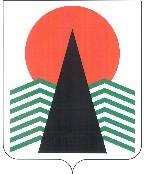 АДМИНИСТРАЦИЯНЕФТЕЮГАНСКОГО РАЙОНАпостановлениег.НефтеюганскО награжденииВ соответствии с решением Думы Нефтеюганского района от 26.09.2012 № 282 «О наградах и почетных званиях Нефтеюганского района» и на основании протокола заседания комиссии по наградам от 30.09.2022 № 26 п о с т а н о в л я ю:Наградить Благодарственным письмом Главы Нефтеюганского района граждан за высокое профессиональное мастерство, добросовестный труд, 
за деятельность, способствующую социально-экономическому развитию Нефтеюганского района, согласно приложению.Настоящее постановление подлежит размещению на официальном сайте органов местного самоуправления Нефтеюганского района.Контроль за выполнением постановления возложить на первого заместителя главы Нефтеюганского района Кудашкина С.А.Глава района							А.А.БочкоПриложениек постановлению администрации Нефтеюганского районаот 03.10.2022 № 1856-паСПИСОКграждан, награждаемых Благодарственным письмомГлавы Нефтеюганского района03.10.2022№ 1856-па№ 1856-па№п/пФамилия,имя, отчествоДолжность, место работы 
(род занятий)Богданов Дмитрий Сергеевичврач – невролог неврологического отделения бюджетного учреждения Ханты-Мансийского автономного округа – Югры «Нефтеюганская районная больница», пгт.ПойковскийПулатов Максуд Маруфовичврач – эндоскопист приемного отделения бюджетного учреждения Ханты-Мансийского автономного округа – Югры «Нефтеюганская районная больница», пгт.ПойковскийГорбатенко Елена Сергеевнаврач – оториноларинголог детской поликлиники бюджетного учреждения Ханты-Мансийского автономного округа – Югры «Нефтеюганская районная больница», пгт.ПойковскийВосполит Анастасия Владимировнаиндивидуальный предприниматель Восполит А.В. – Гостиница «БОАНЕ», п.Салым